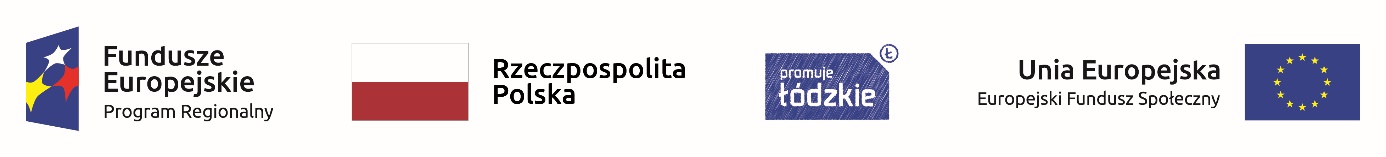 Projekt nr RPLD.11.03.01-10-0056/19 pn. ” Wyższe kompetencje to lepsza praca i płaca” współfinansowany ze środków Europejskiego Funduszu Społecznego w ramach Regionalnego Programu Operacyjnego Województwa Łódzkiego na lata 2014-2020Nowy projekt - nowe szanseOd września 2020r. rozpoczyna się w naszej szkole realizacja nowego projektu współfinansowanego ze środków Unii Europejskiej. Celem projektu jest dostosowanie, we współpracy z otoczeniem społeczno – gospodarczym, kierunków kształcenia zawodowego do potrzeb regionalnego rynku pracy oraz podniesienie wśród uczniów kompetencji kluczowych na rynku pracy, ukierunkowanie na poprawę zdolności do zatrudnienia, podniesienie kompetencji /kwalifikacji zawodowych , modernizację i doposażenie pracowni / warsztatów szkolnych oraz organizowania dla uczniów staży , dodatkowych zajęć z zakresu: dietetyki, cukiernictwa, kuchni różnych narodów, żywności molekularnej, kursu kelnersko – barmańskiego, kółka żywienia, przetwórstwa rolno – spożywczego i agroturystyki, języka angielskiego branżowego, rolnictwa ekologicznego i precyzyjnego, agrotroniki, logistyki, programowania logiką, montażu komputerów, języka niemieckiego branżowego oraz zajęć z matematyki rozwijających kompetencje kluczowe.Źródła finasowania projektu to:Środki wspólnotowe :						1 642 348,29 złKrajowe środki publiczne, w tym:     			  	  289 826,17 zł		- budżet państwa    			     	    96 608,72 zł		- budżet jednostek samorządu terytorialnego 	  193 217,45złSuma: 								1 932 174,46 złKażdy uczeń, biorący udział w wyżej wymienionych kursach, będzie odbywał płatne staże
 u renomowanych pracodawców lokalnych.Zapraszamy wszystkich do udziału w tym przedsięwzięciu, które daje duże możliwości w zdobyciu dodatkowej wiedzy, doświadczenia i lepszej pracy w przyszłości.						Iwona Bogusiewivz – Kuś						Edyta Kłak